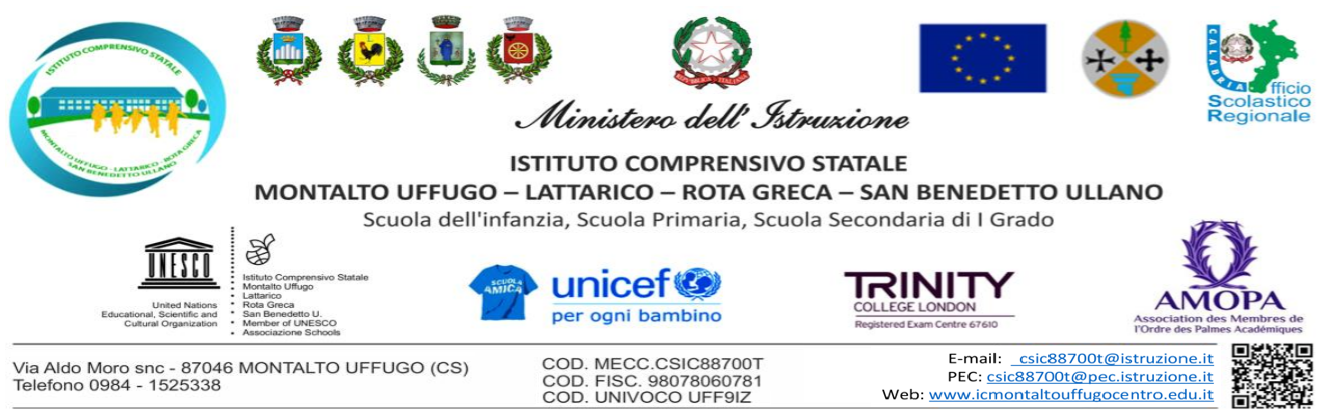 Modello da consegnare/inviare via mail entro le ore 10.00 di sabato 04/12/2021 Al Dirigente Scolastico  I.C. MONTALTO U.-LATT.ROTA G-S.B. SEDE Oggetto: Convocazione Assemblea Sindacale FLG-CGIL, giorno 06 dicembre 2021, per tutto il personale DOCENTE, ATA, EDUCATIVO in orario di servizio, dalle 8.00 alle 11.00 (prime 3 ore di servizio) ai sensi dell’art. 23 del C.C.N.L. 2016/2018._ l _ sottoscritt_ ________________________in servizio presso l’Istituto ______________________ in qualità di _________________________, in riferimento all’Assemblea Sindacale in oggetto, consapevole che la presente dichiarazione è irrevocabile,DICHIARA  la propria intenzione a partecipare all’Assemblea Sindacale FLG-CGIL , dalle ore 8.00 alle ore 11.00.In fede_______________________                                                                ________________________             data                                                                                                                firma  